Carbon Cycle Cornell Notes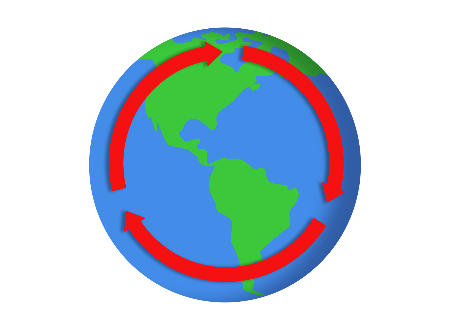 SectionKey InformationQuestionsThe Rates of Cycling Carbon, Part AThe Rates of Cycling Carbon, Part BAtmosphere, 
Part AAtmosphere, 
Part BOcean, 
Part AOcean, 
Part BLand, 
Part ALand, 
Part BSummary